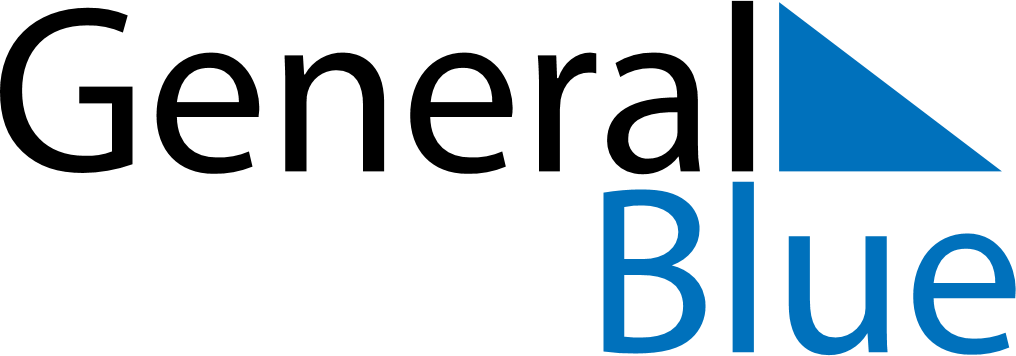 Weekly CalendarJanuary 7, 2019 - January 13, 2019Weekly CalendarJanuary 7, 2019 - January 13, 2019Weekly CalendarJanuary 7, 2019 - January 13, 2019Weekly CalendarJanuary 7, 2019 - January 13, 2019Weekly CalendarJanuary 7, 2019 - January 13, 2019Weekly CalendarJanuary 7, 2019 - January 13, 2019MONDAYJan 07TUESDAYJan 08TUESDAYJan 08WEDNESDAYJan 09THURSDAYJan 10FRIDAYJan 11SATURDAYJan 12SUNDAYJan 13